Atelier EinsteinLe défi du fou du roiDéplacement de Blue-Bot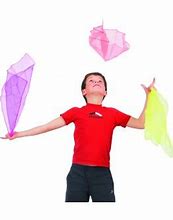 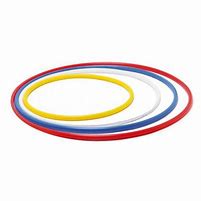 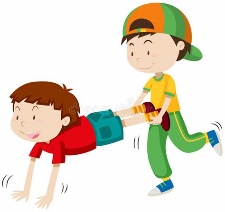 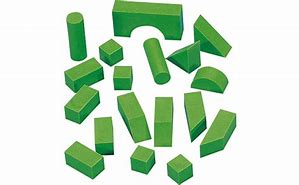 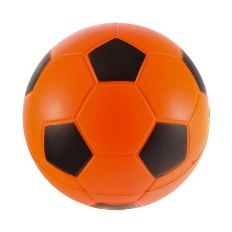 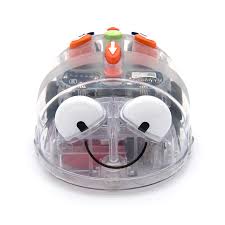 